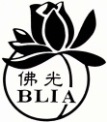 (2017年9月10日前報名截止)（接續上頁）國際佛光會世界總會      年度             督導委員會名單1.申請截止日期：請於2017年9月10日前回傳世界總會秘書處。2.每年度督導委員會督單名單改選更新後，敬請繳回世界總會秘書處。美洲秘書處 TEL：1-626-968-4675          FAX：1-626-968-1255   info@blia.org亞洲秘書處 TEL：886-7-6561921 ext. 1101   FAX：886-7-6564597    bliataipei@blia.org督導委員會會      名督導委員會會      名EX：澳洲昆士蘭督導委員會EX：澳洲昆士蘭督導委員會督導人數督導人數協 會：          位分 會：          位共 計：          位協 會：          位分 會：          位共 計：          位填寫申請時間填寫申請時間    年    月    日    年    月    日當選督導長姓      名當選督導長姓      名督  導  長聯 絡 電 話督  導  長聯 絡 電 話(H)(M)(H)(M)督  導  長E-mail督  導  長E-mail當選副督導長姓名(2至3名)當選副督導長姓名(2至3名)住持主管簽名住持主管簽名世界總會秘書處審核世界總會秘書處審核國際佛光會世界總會      年度             督導委員會名單國際佛光會世界總會      年度             督導委員會名單國際佛光會世界總會      年度             督導委員會名單國際佛光會世界總會      年度             督導委員會名單國際佛光會世界總會      年度             督導委員會名單國際佛光會世界總會      年度             督導委員會名單國際佛光會世界總會      年度             督導委員會名單國際佛光會世界總會      年度             督導委員會名單NO.督導姓名督導姓名所屬協會或分會NO.督導姓名督導姓名所屬協會或分會NO.督導姓名所屬協會或分會NO.督導姓名所屬協會或分會